Unit 4: Bleeding & Shock             4.1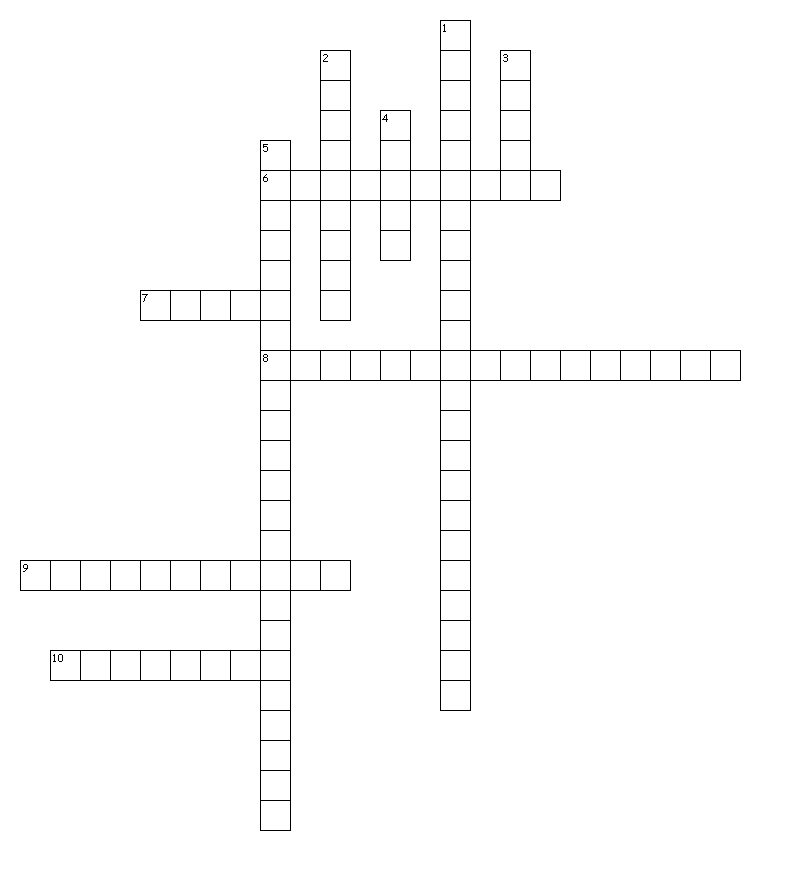 Across6. The smallest of the arteries7. The upper chambers of the heart8. The heart’s own system of blood vessels9. Tiny, microscopic blood vessels that connect arteries to veins	10. Blood vessels that carry blood from the heart to all organs and cells in the bodyDown1. The body system that includes the functions of the heart, blood vessels, circulation, and exchange of gases between the atmosphere2. The lowest pressure in the heart	3. dressing A woven, flexible absorbent cloth applied to a wound4. The heart’s main artery, which carries nutrient-rich blood away from the heart to the body’s cells5. The heart’s electrical system, consisting of specialized cells within heart muscle that carry an electrical signalCreated by Puzzlemaker at DiscoveryEducation.com